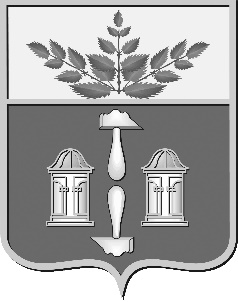 Тульская областьмуниципальное образование Щекинский районГЛАВА ЩЕКИНСКОГО РАЙОНАПРЕДСЕДАТЕЛЬ СОБРАНИЯ ПРЕДСТАВИТЕЛЕЙЩЕКИНСКОГО РАЙОНАот 03 мая 2023 года	№ 12-пПОСТАНОВЛЕНИЕО назначении публичных слушаний по обсуждениюпроекта постановления о предоставлении разрешенияна условно разрешенный вид использованияземельного участка с К№ 71:22:050101:262, площадью 633 кв. м, расположенного по адресу: Тульская область, Щекинский район, Тульская область, Щекинский район, МО Огаревское, д. МясновкаВ соответствии с Градостроительным кодексом Российской Федерации, Федеральным законом от 06.10.2003 № 131-ФЗ «Об общих принципах организации местного самоуправления в Российской Федерации», Положением «О публичных слушаниях и общественных обсуждениях по градостроительным вопросам в муниципальном образовании Щекинский район», утвержденным решением Собрания представителей Щекинского района от 24.09.2021 № 63/381, Уставом муниципального образования Щекинский район ПОСТАНОВЛЯЮ:1. Назначить публичные слушания по обсуждению проекта постановления о предоставлении разрешения на условно разрешенный вид использования земельного участка с К№ 71:22:050101:262, площадью 633 кв. м, расположенного по адресу: Тульская область, Щекинский район, Тульская область, Щекинский район, МО Огаревское, д. Мясновка.2. Провести вышеуказанные публичные слушания с 03.05.2023 по 10.05.2023. 2.1. Экспозиции проекта проходят в зданиях:- администрации муниципального образования Щекинский район по адресу: Тульская область, г. Щекино, ул. Шахтерская, д.11, 3 этаж с 03.05.2023 по 10.05.2023. - администрации муниципального образования Огаревское Щекинского района по адресу: Тульская область, Щекинский район, с.п. Огаревка, ул. Шахтерская, д.7 с 03.05.2023 по 10.05.2023. Консультации по экспозиции проекта проводятся каждый вторник и четверг с 15-00 часов до 17-00 часов. 4. Собрание участников публичных слушаний провести 10.05.2023 в 17-00 часов по адресу: г. Щекино, пл. Ленина, д.1, зал заседаний администрации Щекинского района.5. Предложения и замечания, касающиеся проекта, можно подавать посредством официального Портала муниципального образования Щекинский район (http://www.schekino.ru/) или информационных систем; в письменной форме в адрес организатора публичных слушаний по адресу: г. Щекино, ул. Шахтерская, д.11, кабинет № 48,51, e-mail: sh-nach-arh@tularegion.org  с 03.05.2023 по 10.05.2023. с 9:00 до 17:00 (кроме выходных дней); а  также посредством  записи в книге (журнале) учета посетителей экспозиции проекта, подлежащего рассмотрению на публичных слушаниях. Справки по телефонам: 8(48751) 5-24-10, 5-22-76.6. Проект, подлежащий рассмотрению на публичных слушаниях, и информационные материалы к нему будут размещены на официальном сайте муниципального образования Щекинский район (http://www.schekino.ru/).7. Участники публичных слушаний обязаны иметь при себе документы, содержащие сведения о фамилии, имени, отчестве (при наличии), дате рождения, адресе места жительства (регистрации) - для физических лиц; наименование, основной государственный регистрационный номер, место нахождения и адрес - для юридических лиц с приложением документов, подтверждающих такие сведения. Участники публичных слушаний, являющиеся правообладателями соответствующих земельных участков и (или) расположенных на них объектов капитального строительства и (или) помещений, являющихся частью указанных объектов капитального строительства, также представляют сведения соответственно о таких земельных участках, объектах капитального строительства, помещениях, являющихся частью указанных объектов капитального строительства, из Единого государственного реестра недвижимости и иные документы, устанавливающие или удостоверяющие их права на такие земельные участки, объекты капитального строительства, помещения, являющиеся частью указанных объектов капитального строительства. Справки по телефонам: 8(48751) 5-24-10, 5-22-76.8. Подготовку, проведение публичных слушаний, а также учет предложений и замечаний по рассматриваемому вопросу, возложить на комиссию по подготовке и проведению публичных слушаний в составе:- Абрамина Елена Евгеньевна – первый заместитель главы администрации Щекинского района,- Зыбин Сергей Владимирович - начальник управления архитектуры, земельных и имущественных отношений администрации Щекинского района,- Трушкова Елена Михайловна - начальник отдела архитектуры и градостроительства управления архитектуры, земельных и имущественных отношений администрации Щекинского района,- Сенюшина Людмила Николаевна – председатель комитета по правовой работе администрации Щекинского района,- Шибанова Ирина Борисовна – консультант отдела архитектуры и градостроительства управления архитектуры, земельных и имущественных отношений администрации Щекинского района, - Данилин Александр Владимирович – глава администрации муниципального образования Огаревское Щекинского района (по согласованию).9. Опубликовать настоящее постановление в официальном печатном издании - информационном бюллетене «Щекинский муниципальный вестник» и разместить в сетевом издании «Щекинский муниципальный вестник» (http://npa-schekino.ru, регистрация в качестве сетевого издания: Эл № ФС 77-74320 от 19.11.2018), разместить на официальном Портале муниципального образования Щекинский район (http://www.schekino.ru/).10. Разместить настоящее постановление на информационном стенде в администрации Щекинского района и в здании администрации муниципального образования Огаревское Щекинского района.11. Постановление вступает в силу со дня его подписания.Глава Щекинского района –председатель Собрания представителей Щекинского района	Е.В. РыбальченкоПриложение к постановлению главы муниципального образования Щекинский район от ________2023 г. № Проект постановления администрации Щекинского района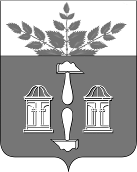 АДМИНИСТРАЦИЯ МУНИЦИПАЛЬНОГО ОБРАЗОВАНИЯ ЩЁКИНСКИЙ РАЙОН ПОСТАНОВЛЕНИЕО предоставлении разрешения на условно разрешенный вид использования земельного участка с К№ 71:22:050101:262, площадью 633 кв. м, расположенного по адресу: Тульская область, Щекинский район, Тульская область, Щекинский район, МО Огаревское, д. МясновкаВ соответствии со статьей 39 Градостроительного кодекса Российской Федерации, Федеральным законом от 06.10.2003 № 131-ФЗ «Об общих принципах организации местного самоуправления в Российской Федерации», рассмотрев заявление гражданина Сазонова Владимира Игоревича, руководствуясь рекомендациями комиссии по подготовке проекта правил землепользования и застройки территорий сельских поселений муниципального образования Щекинский район, на основании Устава муниципального образования Щекинский район администрация муниципального образования Щекинский район ПОСТАНОВЛЯЕТ:1. Предоставить разрешение на условно разрешенный вид использования «магазины» для земельного участка с К№ 71:22:050101:262, площадью 633 кв. м, расположенного по адресу: Тульская область, Щекинский район, МО Огаревское, д. Мясновка. 2. Настоящее постановление опубликовать в информационном бюллетене «Щекинский муниципальный вестник» и разместить на официальном Портале муниципального образования Щекинский район.3. Настоящее постановление вступает в силу со дня подписания.от № 